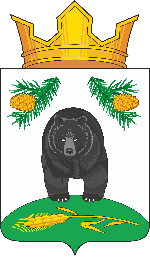 АДМИНИСТРАЦИЯ НОВОКРИВОШЕИНСКОГО СЕЛЬСКОГО ПОСЕЛЕНИЯПОСТАНОВЛЕНИЕ16.03.2020                                                                                                                     № 22с. НовокривошеиноКривошеинского районаТомской областиВ соответствии с Постановлением Правительства Российской Федерации от 19 ноября 2014 № 1221 «Об утверждении правил присвоения, изменения  и аннулирования  адресов», Постановлением Администрации Новокривошеинского сельского поселения от 25.10.2018 № 113 «Об утверждении Административного регламента предоставления муниципальной услуги  «Присвоение, изменение и аннулирование адресов»ПОСТАНОВЛЯЮ:1. Аннулировать ранее присвоенные адреса зданиям (сооружениям)  в связи с ликвидацией  объектов и снятия их с  кадастрового  учёта:1) Российская Федерация, Томская область, Кривошеинский муниципальный район,  сельское  поселение Новокривошеинское,  с. Новокривошеино, ул. Зеленая  дом 5- уникальный номер адреса объекта недвижимости в ГАР d0cbb4d2-2c54-4ffc-8395-f0d932a6e45c;2) Российская Федерация, Томская область, Кривошеинский муниципальный район, сельское поселение Новокривошеинское, с. Новокривошеино, ул. Зеленая  дом 21- уникальный номер адреса объекта недвижимости в ГАР 0fa10765-7f72-49e7-b326-7c33fd47ebad; 3) Российская Федерация, Томская область, Кривошеинский муниципальный район,  сельское  поселение Новокривошеинское, с. Новокривошеино, ул. Зеленая  дом 27- уникальный номер адреса объекта недвижимости в ГАР6f837066-f6a5-435c-82b3-f832c82413a7; 4) Российская Федерация, Томская область, Кривошеинский муниципальный район,  сельское  поселение Новокривошеинское,  с. Новокривошеино, ул. Зеленая дом 28- уникальный номер адреса объекта недвижимости в ГАР eedd8eca-df20-4ace-9ee5-71d55dc8ef44;5) Российская Федерация, Томская область, Кривошеинский муниципальный район,  сельское поселение Новокривошеинское,  с. Новокривошеино, ул. Калинина, дом 1- уникальный номер адреса объекта недвижимости в ГАР 6a104757-919f-48b9-bb30-a78d8c998d27;6) Российская Федерация, Томская область, Кривошеинский муниципальный район,  сельское  поселение Новокривошеинское, с. Новокривошеино, ул. Калинина, дом 3- уникальный номер адреса объекта недвижимости в ГАР 68d20895-bc45-4d85-ae99-7275c6c9c985; 7) Российская Федерация, Томская область, Кривошеинский муниципальный район,  сельское  поселение Новокривошеинское, с. Новокривошеино, ул. Калинина,  дом 4- уникальный номер адреса объекта недвижимости в ГАР 18d0b92a-dbfe-4f8f-9fba-74c417c295dc;8) Российская Федерация, Томская область, Кривошеинский муниципальный район, сельское поселение Новокривошеинское, с. Новокривошеино, ул. Калинина, дом 6- уникальный номер адреса объекта недвижимости в ГАР e47c359b-9c68-4da3-906c-7b423558f925;9) Российская Федерация, Томская область, Кривошеинский муниципальный район, сельское поселение Новокривошеинское, с. Новокривошеино, ул. Калинина,  дом 13- уникальный номер адреса объекта недвижимости в ГАР a70bfde4-b0de-4a71-861a-b04ca4eca728;10) Российская Федерация, Томская область, Кривошеинский муниципальный район,  сельское  поселение Новокривошеинское, с.Новокривошеино, ул. Калинина,  дом 19- уникальный номер адреса объекта недвижимости в ГАР 701fb12e-0e1e-4fae-a353-d3c6d4b2e4f2;11) Российская Федерация, Томская область, Кривошеинский муниципальный район,  сельское  поселение Новокривошеинское, с.Новокривошеино, ул. Калинина,  дом 75- уникальный номер адреса объекта недвижимости в ГАР c2e4478d-6dfa-476b-9f4c-7aa937b9edd1;12) Российская Федерация, Томская область, Кривошеинский муниципальный район,  сельское  поселение Новокривошеинское, с.Новокривошеино, ул. Калинина,  дом 79- уникальный номер адреса объекта недвижимости в ГАР 87204eb8-c508-425a-96c4-61f4f197ded5;13) Российская Федерация, Томская область, Кривошеинский муниципальный район,  сельское  поселение Новокривошеинское, с. Малиновка, ул. Рабочая,  дом 3 - уникальный номер адреса объекта недвижимости в ГАР 88ab0b62-a223-41a7-b616-5915e3c29fce;14) Российская Федерация, Томская область, Кривошеинский муниципальный район,  сельское  поселение Новокривошеинское, с. Малиновка, ул. Рабочая,  дом 10 - уникальный номер адреса объекта недвижимости в ГАР 2b461ef4-9545-45c8-ad10-a8d8a4343e9d;15) Российская Федерация, Томская область, Кривошеинский муниципальный район,  сельское  поселение Новокривошеинское, с. Малиновка, ул. Рабочая,  дом 12 - уникальный номер адреса объекта недвижимости в ГАР 41e430ea-5c0f-483d-8dc9-e1426422149d;16) Российская Федерация, Томская область, Кривошеинский муниципальный район,  сельское  поселение Новокривошеинское, с. Малиновка, ул. Зеленая,  дом 3 - уникальный номер адреса объекта недвижимости в ГАР f5de503d-c7e4-4815-b4da-207655a863da;17) Российская Федерация, Томская область, Кривошеинский муниципальный район,  сельское  поселение Новокривошеинское, с. Малиновка, ул. Зеленая,  дом 7 - уникальный номер адреса объекта недвижимости в ГАР 467320cc-7a97-4e65-8cfe-119d5718c742;18) Российская Федерация, Томская область, Кривошеинский муниципальный район,  сельское  поселение Новокривошеинское, с. Малиновка, ул. Зеленая,  дом 13 - уникальный номер адреса объекта недвижимости в ГАР b6033bef-c64e-4ee6-8bf5-c6570d8bb08c;19) Российская Федерация, Томская область, Кривошеинский муниципальный район,  сельское  поселение Новокривошеинское, с. Малиновка, ул. Зеленая,  дом 14- уникальный номер адреса объекта недвижимости в ГАР a9d89bf7-066b-4c51-845a-ed61d1223f7e;20) Российская Федерация, Томская область, Кривошеинский муниципальный район,  сельское  поселение Новокривошеинское, с. Малиновка, ул. Молодежная,  дом 7- уникальный номер адреса объекта недвижимости в ГАР 80e40262-9408-4700-8506-8beb809032dc;21) Российская Федерация, Томская область, Кривошеинский муниципальный район,  сельское  поселение Новокривошеинское, с. Малиновка, ул. Центральная,  дом 15- уникальный номер адреса объекта недвижимости в ГАР bedf19d1-1a84-47a0-8963-eefcb106b095;22) Российская Федерация, Томская область, Кривошеинский муниципальный район,  сельское  поселение Новокривошеинское, с. Малиновка, ул. Центральная,  дом 19- уникальный номер адреса объекта недвижимости в ГАР 7c61a663-ef94-4074-8dfa-8197b11d143c;23) Российская Федерация, Томская область, Кривошеинский муниципальный район,  сельское  поселение Новокривошеинское, с. Малиновка, ул. Центральная,  дом  31 - уникальный номер адреса объекта недвижимости в ГАР 5e334675-5196-49c4-a46a-2a7e064148fb;24) Российская Федерация, Томская область, Кривошеинский муниципальный район,  сельское  поселение Новокривошеинское, с. Малиновка, ул. Центральная,  дом  51 - уникальный номер адреса объекта недвижимости в ГАР 7b275b96-8300-4107-9c4c-db72195ddb4c;25) Российская Федерация, Томская область, Кривошеинский муниципальный район,  сельское  поселение Новокривошеинское, с. Малиновка, ул. Центральная,  дом  65 - уникальный номер адреса объекта недвижимости в ГАР 3b43a41c-ca46-4e40-b1c0-e633dcb17a46;26) Российская Федерация, Томская область, Кривошеинский муниципальный район,  сельское  поселение Новокривошеинское, с. Малиновка, ул. Центральная,  дом  73 - уникальный номер адреса объекта недвижимости в ГАР 7cd312bf-6f18-4950-91e3-018e6238817b;27) Российская Федерация, Томская область, Кривошеинский муниципальный район,  сельское  поселение Новокривошеинское, с. Малиновка, ул. Центральная,  дом  75 - уникальный номер адреса объекта недвижимости в ГАР f42fa140-650c-4b84-87dc-75fd0f0534ea;28) Российская Федерация, Томская область, Кривошеинский муниципальный район,  сельское  поселение Новокривошеинское, с. Малиновка, ул. Новая,  дом  13 - уникальный номер адреса объекта недвижимости в ГАР 6a317862-03b0-4e1a-98da-65147f1a3f36;29) Российская Федерация, Томская область, Кривошеинский муниципальный район,  сельское  поселение Новокривошеинское, с. Малиновка, ул. Новая,  дом  21 - уникальный номер адреса объекта недвижимости в ГАР 695a51a3-04ad-485f-b8f8-1530f9c823ce;30) Российская Федерация, Томская область, Кривошеинский муниципальный район,  сельское  поселение Новокривошеинское, с. Малиновка, ул. Новая,  дом  23 - уникальный номер адреса объекта недвижимости в ГАР ac04e9a7-5647-4ef0-a153-bf8a7ff57c1f;31) Российская Федерация, Томская область, Кривошеинский муниципальный район,  сельское  поселение Новокривошеинское, с. Малиновка, ул. Новая,  дом  24 - уникальный номер адреса объекта недвижимости в ГАР 09cc1cae-9637-4f55-b5d3-0a647bcf8e84;32) Российская Федерация, Томская область, Кривошеинский муниципальный район,  сельское  поселение Новокривошеинское, с. Малиновка, ул. Новая,  дом  26 - уникальный номер адреса объекта недвижимости в ГАР 24a10ce4-abc5-4985-84f9-9cc25e464ea6.            2. Администратору Ракитиной И.И. внести изменения в Федеральную информационную адресную систему (далее - ФИАС) в соответствие с настоящим постановлением.3.  Настоящее постановление вступает в силу с даты его подписания.4.  Контроль за исполнением оставляю за собой.Глава Новокривошеинского сельского поселения                                       А.О. Саяпин(Глава Администрации)							Ракитина И.И.4 74 33ФИАСРакитиной И.И.В дело Об аннулировании адресных  объектов  адресации  муниципального образования Новокривошеинское  сельское поселение